Τρίτη 29 Οκτωβρίου 2019Εβδομαδιαία ανασκόπηση - Weekly reviewΗ Ε.Σ.Α.μεΑ. ενημερώνει24.10.2019Ι. Βαρδακαστάνης στον ΥΠΕΣ Π. Θεοδωρικάκο για ψήφο ΑμεΑ, εργασιακά Δημοσίου κλπ.Συνεργασία με τον υπουργό Εσωτερικών Π. Θεοδωρικάκο είχε την Τετάρτη 23 Οκτωβρίου ο πρόεδρος Ε.Σ.Α.μεΑ. Ιωάννης Βαρδακαστάνης. Στη συνάντηση συζητήθηκαν τα αιτήματα του αναπηρικού κινήματος που αφορούν στο υπουργείο Εσωτερικών, με πρώτο θέμα το δικαίωμα της ψήφου σε όλα τα άτομα με αναπηρία.24.10.2019Τα Χανιά μεταξύ των 6 φιναλίστ για το ευρωπαϊκό Βραβείο Προσβάσιμης ΠόληςΠηγή: ΑΠΕ - ΜΠΕ24.10.2019Προτάσεις για τους πρόσφυγες με αναπηρία επί του νομοσχεδίου «Περί Διεθνούς Προστασίας»Επιστολή με τις προτάσεις της επί του σχεδίου νόμου «Περί Διεθνούς Προστασίας» απέστειλε η ΕΣΑμεΑ στη Βουλή, ζητώντας να κληθεί να μιλήσει για το θέμα στην αρμόδια Διαρκή Επιτροπή Δημόσιας Διοίκησης, Δημόσιας Τάξης και Δικαιοσύνης.23.10.2019Ο Ι. Βαρδακαστάνης στον υπουργό Ψηφιακής Διακυβέρνησης Κ. Πιερρακάκη για την ψηφιακή προσβασιμότηταΓια τα θέματα που αφορούν στα άτομα με αναπηρία και σχετίζονται με τους τομείς αρμοδιότητας του υπουργείου Ψηφιακής Διακυβέρνησης συζήτησαν ο πρόεδρος της Ε.Σ.Α.μεΑ. Ιωάννης Βαρδακαστάνης και ο υπουργός Ψηφιακής Διακυβέρνησης Κ. Πιερρακάκης, στη συνάντηση που είχαν στις 22 Οκτωβρίου.
23.10.2019Για την εναρμόνιση Ποινικού Κώδικα και Κώδικα Ποινικής Δικονομίας με τη Σύμβαση των Ηνωμένων Εθνών για τα Δικαιώματα των Ατόμων με ΑναπηρίαΕπιστολή με τις προτάσεις της απέστειλε η ΕΣΑμεΑ στο πλαίσιο της δημόσιας διαβούλευσης επί του σχεδίου νόμου «Τροποποιήσεις Ποινικού Κώδικα, Κώδικα Ποινικής Δικονομίας και συναφείς διατάξεις» στο opengov.Ανακοίνωση 22.10.2019Σε Περιστέρι, Αγία Βαρβάρα, Ηλιούπολη και Άγιο Δημήτριο "Διεκδικούμε Μαζί" με την ΕΣΑμεΑ στις 24 και 25 Οκτωβρίου21.10.2019Εισηγητής ο Ι. Βαρδακαστάνης στη «Διαμόρφωση της ατζέντας της ΕΕ για τα δικαιώματα των ατόμων με αναπηρία 2020-2030»Εισηγητής της γνωμοδότησης της ΕΟΚΕ (Ευρωπαϊκή Οικονομική και Κοινωνική Επιτροπή) είναι ο πρόεδρος της ΕΣΑμεΑ Ιωάννης Βαρδακαστάνης, την Δευτέρα 21 Οκτωβρίου, σχετικά με την διαμόρφωσης της Ατζέντας της ΕΕ για τα δικαιώματα των ατόμων με αναπηρία 2020-2030.Ευρωπαϊκή Επιτροπή24.10.2019European Commission has launched a Eurobarometer on Discrimination.  European Economic and Social Committee (Ευρωπαϊκή Οικονομική και Κοινωνική Επιτροπή)24.10.2019Today marks the anniversary of the UN Charter in 1945. We share the values of peace, freedom, social progress & equal rights enshrined in the Charter. Our opinion on an EU-led global peace-building strategy. Ακολουθείστε την Ε.Σ.Α.μεΑ. στα social mediahttps://www.facebook.com/ESAmeAgr/https://twitter.com/ESAMEAgrYoutube ESAmeAGrΙστοσελίδα www.esamea.gr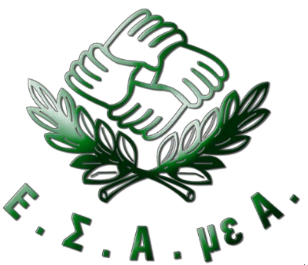 